ANTI-PESTPROTOCOL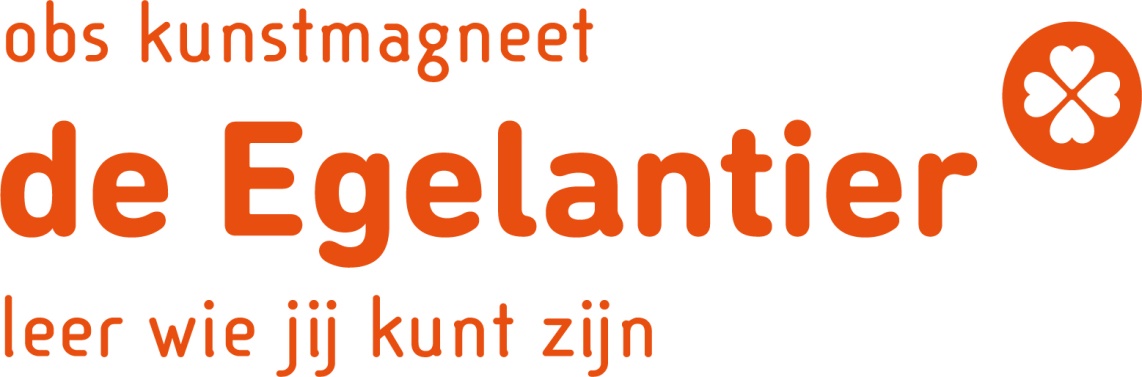 Wetgeving Sociale Veiligheid: Pestpreventie SWPBS.Vanaf 1 augustus 2015 moet elke school verplicht beschikken over een pestprotocol, waarin een structurele en schoolbrede aanpak voor pesten beschreven staat. In dit plan moet in ieder geval opgenomen worden dat de school:een anti-pestprogramma hanteert, dat voldoet aan de criteria van het ministerie;de sociale veiligheid van leerlingen op school monitort;er zorg voor draagt dat leerlingen, leraren en ouders een beroep kunnen doen op een aanspreekpunt.er zorg voor draagt dat bij een persoon tenminste de volgende taken zijn belegd:het coördineren van het anti-pestbeleid, ende belangenbehartiging in het kader van pesten. In de schoolgids staan de namen vermeld.Wat is sociale veiligheid?Een school is veilig als de sociale, psychische en fysieke veiligheid van leerlingen niet door handelingen van anderen worden aangetast. Dat betekent dat er een veilige en positieve sfeer is op school. Het betekent ook dat de school optreedt tegen pesten, uitschelden, discriminatie, geweld en andere vormen van ongepast gedrag en deze zoveel mogelijk voorkomt.De definitie van pestenDe Wetgeving Sociale Veiligheid op school (april 2014) definieert pesten als een vorm van agressief gedrag, waarbij een betrekkelijk machteloze persoon wordt aangevallen, vernederd of buitengesloten door één of meerdere individuen. Pesten heeft drie kenmerken:het is intentioneelhet vindt herhaaldelijk en over een langere periode plaatsen er is een machtsverschil tussen dader en slachtoffer.Er is sprake van pesten wanneer iemand herhaaldelijk of een lange tijd schade ondervindt door bewust handelen van een of meerdere leerlingen. Er is hierbij een duidelijke daderrol en een slachtofferrol. Ook de rol van de ‘meelopers’ of omstanders wordt bij de pestpreventie binnen SWPBS wel heel belangrijk gevonden.SWPBS als schoolbrede aanpakPesten vraagt om meer dan een plan beschreven in een protocol, namelijk een positieve aanpak in alle ruimtes en groepen, die met regelmaat aangeboden en onderhouden wordt. School behoort een veilige plek te zijn voor alle leerlingen. Pesten bedreigt dit uitgangspunt. De Egelantier heeft gekozen voor een aanpak waarbij het sociaal-emotioneel leren van de hele school de hoogste prioriteit krijgt, in plaats van alleen te focussen op een anti- pestprogramma in de groep.Wij, het schoolteam van de Egelantier, kiezen ervoor om te investeren in een stevig positief schoolsysteem, SWPBS (School Wide Positive Behavior Support), waarin ook het voorkomen van pesten is opgenomen.Wat is Schoolwide Positive Behavior Support (SWPBS)?SWPBS is een geïntegreerde, schoolbrede en preventieve aanpak, gericht op alle leerlingen. Doel van dit systeem is om een veilig en positief schoolklimaat te creëren dat alle leerlingen in staat stelt om optimaal te profiteren van het geboden onderwijs. Om dit te bereiken maakt PBS gebruik van een combinatie van ‘evidence based’ interventies en strategieën, gericht op het versterken van gewenst gedrag en op het voorkomen van probleemgedrag. Voor verreweg de meeste leerlingen biedt deze sociale omgeving voldoende basis om zich goed te kunnen richten op de lesstof en goede vorderingen te maken. Voor een aantal leerlingen die meer nodig heeft om ditzelfde doel te bereiken, zijn er aanvullende interventies beschikbaar, op school en bij de ketenpartners in zorg. Hierbij zijn de lijnen kort en de interventies complementair aan de wijze waarop in en om school met alle leerlingen wordt gewerkt. De ouders zijn partner in het aanleren en bekrachtigen van het gewenste gedrag. Bij de leerlingen die meer intensieve begeleiding nodig hebben, spelen ouders een centrale rol in deze begeleiding. Deze aanpak leidt voor alle leerlingen tot meer effectieve leertijd, een grotere taakgerichtheid van de leerlingen en minder verstoringen in de klas, wat weer leidt tot betere leerprestaties.De kern van de SWPBS aanpakDe volgende zes elementen vormen samen het hart van de SWPBS-aanpak:SWPBS staat voor een schoolbrede aanpakSWPBS-scholen werken met een geïntegreerde methodiek voor het stimuleren van gewenst gedrag op school en het creëren van een positief schoolklimaat. De vaste onderdelen van het programma richten zich steeds op drie niveaus: de hele school, de afzonderlijke groepen en de individuele leerlingen.Preventie staat centraalScholen die aan de slag gaan met PBS voeren een preventief beleid binnen de school, gericht op het bevorderen van gewenst gedrag bij alle leerlingen. Daarnaast richt de methodiek zich op de behoeften van individuele leerlingen, met als doel alle leerlingen optimaal te laten profiteren van het geboden onderwijs.SWPBS-scholen maken hun gedragsverwachtingen concreet, leren het gewenste gedrag aan en bekrachtigen dit gedrag systematischDe school stelt haar basiswaarden vast en vertaalt deze naar concreet gedrag. Gewenst gedrag wordt structureel aangeleerd, geoefend en herhaald.Gewenst gedrag wordt systematisch bekrachtigd.Er zijn duidelijk omschreven consequenties die volgen op het overtreden van gedragsregels.De SWPBS-school stuurt op data over het gedrag van de leerlingenDe school maakt actief gebruik van systematische gegevensverzameling. Om systematisch zicht en toezicht te houden op de ontwikkeling van leerlingen en vroegtijdig te kunnen ingrijpen bij problemen, hanteert de school o.a. incidentenregistratiesysteem, Swiss suite. Ook gebruikt de school andere data om inzicht te krijgen in welbevinden en sociale veiligheid. ( SCOL )Er is sprake van samenwerking met de ketenpartnersDe Egelantier richt zich op korte lijnen met de zorg- en ketenpartners op het moment dat specifieke hulp nodig is voor leerlingen.PBS wordt geborgd met een kwaliteitssysteemWanneer scholen werken met SWPBS, is er expliciete aandacht voor het borgen van de kwaliteit van de methodiek na implementatie. Hiervoor hebben wij een borgingsplan Egelantier geschreven. Op deze manier werken wij als schoolteam van de Egelantier systematisch en planmatig aan de competenties voor sociaal emotioneel leren. Het werken aan deze competenties dient schoolbreed door iedereen op school te gebeuren. Wij kiezen ervoor om binnen SWPBS al vanaf groep 1 elk kwartaal te werken met de lessen pestpreventie. Maandelijks komt het PBS team bij elkaar om op data gerichte informatie te gebruiken voor pestpreventie en het plegen van interventies.Onze aanpak voor fysieke en psychische veiligheid van leerlingen op schoolbreed niveauMet SWPBS hebben wij op de Egelantier tot doel een positief schoolklimaat te creëren waarin alle leerlingen en volwassenen zich veilig voelen, zowel fysiek als psychisch, waardoor zij zich optimaal kunnen ontwikkelen.Wij gaan daarbij uit van de volgende waarden: Veiligheid, Respect, Verantwoordelijkheid en Betrokkenheid. Bij elke waarde is een aantal positief geformuleerde gedragsverwachtingen opgesteld. Deze staan omschreven in het SWPBS borgingsplan.Basiselementen die wij schoolbreed belangrijk vinden m.b.t. fysieke en psychische veiligheid zijn:Een schoolklimaat creëren waarin pesten door het complete team eenduidig als ongewenst gedrag wordt aangemerkt.Onderschrijven dat ook toeschouwers (omstanders) en ‘mede-weters’ een belangrijke rol in het pestproces vervullen.Onderkennen dat er voor zowel slachtoffer als dader hulp geboden moet worden.Hoe ziet onze Pestpreventie binnen SWPBS eruit?Met alle leerlingen en groepen nemen we de waarden en daaruit voortvloeiende gedragsverwachtingen van de school door bij de start van het schooljaar. Deze worden behalve uitvoerig besproken, ook met alle leerlingen geoefend. Zo weten de leerlingen welk gewenst gedrag van hen verwacht wordt, in welke ruimte en deze gedragsverwachtingen zijn in die ruimte ook zichtbaar. Gedurende het schooljaar komen alle gedragsverwachtingen meerdere keren aan bod. In het begin van het schooljaar wordt positief sociaal gedrag extra bekrachtigd door complimenten en het beloningssysteem om een goed groepsklimaat te creëren. Op onze school belonen we de kinderen met tokens. De tokens worden aan het einde van de dag ingeleverd, zodat er gespaard kan worden voor een groepsbeloning.Mocht uit data blijken dat bepaalde routines nog niet voldoende worden toegepast dan kunnen daar, waar nodig, extra lessen in het juiste gedrag worden ingezet.De samenwerking met oudersEen goede samenwerking met ouders is een essentieel onderdeel van SWPBS en pestpreventie. Alle ouders van de leerlingen van de Egelantier worden geïnformeerd over de pestpreventie aanpak. Alle ouders worden ingelicht op informatieavonden, tijdens de intake en ook via de website van de school, de nieuwsbrief en de schoolgids.Daarbij krijgen zij ook advies over hoe om te gaan met pesten en op welke manier zij hun kind het beste kunnen benaderen.Ouders hebben een belangrijke rol in het signaleren van pestgedrag. Wanneer zij signalen zien van pestgedrag bij hun kind (als slachtoffer dan wel dader) kunnen zij dit altijd melden bij de leerkracht van hun kind, bij de intern begeleider of directeur.Wanneer een interventie op het gebied van pestpreventie nodig is zullen ouders hier altijd van op de hoogte worden gesteld. In een gesprek wordt aangegeven welke interventie ingezet wordt en worden afspraken gemaakt over de manier waarop de ouders hun kind het beste kunnen begeleiden en reageren.De coördinatie van SWPBS en pestpreventieHet gehele systeem van SWPBS wordt op een school begeleid en gecoördineerd door het PBS-team van onze school. De voorzitter is lid van deze werkgroep ( tevens coördinator pestbeleid). Hij is naast het coördineren van het gehele SWPBS-proces, verantwoordelijk voor het coördineren van het anti-pestbeleid van onze school zoals beschreven in dit beleidsplan. Aanspreekpunt waar pesten gemeld kan worden is de contactpersoon van de school . De directeur van de school is coördinator Sociale Veiligheid. In de schoolgids staan de namen van deze personen vermeld.Het programma Pestpreventie SWPBSBij het onderdeel pestpreventie binnen SWPBS hoort een lessenserie. In Pestpreventie PBS wordt pestgedrag vergeleken met een brandende kaars. Net als de kaars zuurstof nodig heeft, heeft pestgedrag aandacht nodig om aan te houden. De pestpreventielessen sluiten naadloos aan bij de interventies op het eerste, groene niveau van de PBS-piramide, welke in het PBS-plan van onze school staan omschreven. Met deze preventieve pestaanpak leren wij alle leerlingen hoe de aandacht van pestgedrag weggehaald kan worden, door een driestappenreactie: het gebruik van een stopsignaal, weglopen en praten met een volwassene. Deze interventie wordt niet alleen aangeleerd, maar ook geoefend en bekrachtigd. In dit hoofdstuk vindt u een beschrijving van de manier waarop deze pestpreventie binnen onze school is geïmplementeerd.Het pestpreventieprogramma PBS bestaat uit vaste lessen welke voor elke bouw zijnuitgewerkt. Hierin wordt de reactieketen ‘stop, loop, praat’ aangeleerd en geoefend met de hele klas. Er is daarbij aandacht voor het weghalen van de aandacht voor pesten.De leerlingen leren ook hoe zij moeten reageren wanneer tegen hen ‘Stop’ gezegd wordt door een ander. Er wordt geoefend met specifieke situaties waarin deze procedure wel of juist niet gepast is.Door veel met de leerlingen te oefenen willen wij bereiken dat de reactieketen een automatisme voor hen wordt. Voor de groepen 7 en 8 is er een week lang een project specifiek gericht op mediawijsheid. In de landelijk bekende week van de mediawijsheid komt onder meer het onderdeel cyberpesten ter sprake. Doel hiervan is om de kinderen bewust te maken van de mogelijkheden en gevaren van de moderne (sociale) media. De Stop – Loop – Praat routinePestpreventie in het groene basisniveau van PBS gaat uit van drie stappen als reactie op pesten: ‘stop’, ‘loop weg’ en ’praat’. Met het team is afgestemd welk gebaar we daarbij hanteren.Bij ‘Stop’ wordt een handgebaar gebruikt waarbij de hand op borsthoogte wordt gehouden en de vingers recht omhoog gestrekt zijn. Daarbij wordt de adem laag gebracht en stevig ‘Stop’ gezegd.De leerlingen leren in de pestpreventielessen hoe zij dit kunnen doen. Er wordt aandacht besteed aan stevig staan, stevig stop zeggen en het goede handgebaar.Wanneer dit niet het gewenste effect heeft en het pesten gaat door, leren we de leerlingen door te gaan naar de tweede stap: ‘loop’. Daarbij is het vooral de bedoeling de aandacht voor het pesten weg te halen, net als de kaars waar geen zuurstof meer voor is, zodat het pestgedrag stopt. We leren de leerlingen stevig staan, met de adem in hun buik, kin is recht naar voren, borst ietsje vooruit, schouders ontspannen laten hangen en armen ontspannen laten mee zwaaien. De leerling kijkt zelfverzekerd naar de ander, stapt gecentreerd weg, blijft de ander aankijken en zodra de ander uit het gezichtsveld is, lopen ze weg.Mocht  blijken dat het pesten niet stopt, dan is de derde reactie: ‘praat’ van toepassing. De leerling gaat dan naar een volwassene toe en vraagt om hulp voor het oplossen van het probleem.Degene die ongewenst gedrag vertoont kent deze drie stappen stop-loop-praat ook en heeft dus twee keuzemomenten om er voor te kiezen zelf te stoppen, gaat de leerling door totdat de andere leerling naar de leerkracht stapt en praat, dan is dit grensoverschrijdend gedrag. Medeleerlingen hebben ook een verantwoordelijkheid als toeschouwer. Volgens dezelfde routine stop-loop-praat ondersteunt de toeschouwer de ‘gepeste’ leerling. Ook de toeschouwer kan de leerling steunen door ook ‘stop’ te roepen, vervolgens indien nodig met de ‘gepeste leerling’ mee uit de situatie te lopen en zelfs uiteindelijk mee naar de leerkracht te gaan om te praten.De toeschouwer, de omstander, heeft een steunende rol, die in dit proces erg belangrijk is.De woorden ‘pester’ en ‘gepeste’ zetten we hier tussen haakjes. Wij benoemen dit gedrag en degene die het uitvoert niet als zodanig. Wij hanteren het motto: ‘Alles wat je aandacht geeft, groeit’. Dus als wij als leraren veelvuldig het woord pesten noemen schenken we aandacht aan wat we juist niet willen zien. SWPBS schenkt aandacht aan gedrag wat we juist wel willen zien, positief gedrag wordt daarom beloond: een goede stop-loop-praat routine, je medeleerling ondersteunen als toeschouwer, op tijd stoppen met ongewenst gedrag is op onze school een compliment waard! In de pestpreventielessen wordt niet gesproken over pesten, maar over niet respectvol of ongewenst gedrag.Actief toezicht houdenActief toezicht houden is binnen SWPBS een belangrijk item. In het schoolbrede PBS-plan van onze school staat beschreven hoe wij in vrije ruimtes actief toezichthouden om gewenst gedrag te laten groeien en ongewenst gedrag te verminderen en snel te stoppen.Toezichthouders spelen een belangrijke rol in de effectiviteit van het onderdeel pestpreventie binnen PBS. Als wij actief toezien op het toepassen van geleerde waarden, gedragsverwachtingen en routines door leerlingen wordt het geleerde beter geautomatiseerd in het dagelijks gedrag van de leerlingen.Alle teamleden hanteren hierbij de volgende procedures:Het waarschuwen van leerlingen om incidenten te voorkomen (geven van reminders).Het geregeld bekrachtigen van leerlingen die op de juiste manier reageren en zich aan de waarde respect houden.Het consequent reageren op meldingen van pestgedrag en het herhalen van de gedragslessen bij ongewenst gedrag.Jaarlijks wordt een scholingsbijeenkomst gewijd aan het herhalen aan deze afgesproken procedures.Procedures voor teamleden:Bekrachtigen van gewenst gedrag binnen Pestpreventie PBSBinnen de pestpreventie is het belangrijk alert te zijn op voorbeelden van goed gedrag. Door de pogingen van leerlingen bij het juist gebruiken van ‘stop-loop-praat’ te signaleren kunnen we ervoor zorgen dat gewenst gedrag en het inzetten van ‘stop-loop-praat’ een vaste gewoonte wordt. Daarnaast is het bekrachtigen van gedrag passend bij de basiswaarden en gedragsverwachtingen van onze school, zoals hierboven beschreven, een essentieel onderdeel van PBS ter voorkoming van pestgedrag. Met name leerlingen die bekend zijn met ongewenst (pest)gedrag, zijn minder geneigd een nieuwe manier van reageren uit te proberen. Vooral deze leerlingen zullen beloond moeten worden voor elke poging in de goede richting.Het geven van reminders aan leerlingen om incidenten te voorkomenHet is van belang dat leerlingen die nog moeite hebben met de stop-loop-praatroutine er tussendoor aan herinnerd worden welke reactie van hen verwacht wordt. Dit geldt voor zowel degene die ongewenst gedrag vertoont als degene die last heeft van ongewenst gedrag van de ander. Aan het begin van niet-klasgebonden situaties (pauzes en dergelijke) herinnert de leerkracht deze leerlingen er aan hoe hij of zij moet reageren op pestgedrag of hoe hij of zij moet reageren op een stopsignaal. Aan het einde van deze vrije situatie praat de leerkracht weer kort met deze leerlingen om te bevragen hoe het ging en te bekrachtigen voor wat gelukt is.Reageren op meldingen van pestgedragWanneer door leerkrachten gesignaleerd wordt dat leerlingen zich niet aan de schoolafspraken houden wordt hier direct en consequent op gereageerd volgens de reactieprocedure pestpreventie. Zoveel mogelijk wordt geprobeerd hiermee incidenten te voorkomen.De volgende specifieke manier van reageren wordt schoolbreed ingezet:Stap 1: Bekrachtig de leerling voor het melden van het pestgedrag (‘Ik ben blij dat je het mij verteld hebt’.)Stap 2: Vraag naar wie, waar en wanneer. Stap 3: Zorg voor de veiligheid van de leerling.Gaat het pesten nog steeds door?Loopt de leerling die dit meldt risico?Is hij of zij bang voor wraak?Wat heeft de leerling nodig om zich veilig te voelen?Hoe ernstig is de situatie?Stap 4: Vraag aan de leerling: ‘Heb je tegen de pester ‘stop’ gezegd?’ (Zo ja, geef de leerling een compliment voor het op de juiste wijze reageren.)Stap 5: Vraag de leerling: ‘Ben je weggelopen van het pestgedrag?’ (Zo ja, geef de leerling een compliment voor het op de juiste wijze reageren.)Wanneer de melder de stop en/ of looproutine niet gedaan blijkt te hebben wordt extrageoefend met de leerling.De volwassene gaat onderstaande interactie aan met degene die ongewenst (pest)gedrag heeft vertoond tegen een andere leerling:Stap 1: Geef de leerling eerst een positieve reactie voor het willen bespreken van het pestgedrag (bijvoorbeeld: ‘Bedankt dat je er met mij over wilt praten’.)Stap 2: Vraag: ‘Heeft	tegen jou gezegd dat je moest stoppen’?Zo ja: ‘Hoe heb je daarop gereageerd?’Zo nee: Met degene die gepest werd wordt de drie-stappenreactie in deze situatie nog eens geoefend.Stap 3: Vraag: ‘Liep	weg.’?Zo ja: ‘Hoe heb je daarop gereageerd’?Zo nee: Met degene die gepest werd wordt de drie-stappenreactie in deze situatie nog eens geoefend.Vervolgens wordt de driestappenreactie extra geoefend. Hoe vaak dit geoefend moet worden, hangt af van de ernst en de frequentie van het pestgedrag.-Aanpak in geval van pestenDe vijfsporenaanpakDe vijfsporenaanpak is een benadering van pesten, gericht op de verschillende partijen die betrokken zijn: de gepeste leerling, de pester, de ouders, de klasgenoten en de school. Welke rol kan de school hierin spelen?Betrokkenen ondersteunenHier volgt een opsomming van mogelijkheden waarbij de school de vijf verschillende partijen die een rol spelen in een pestsituatie kan ondersteunen gericht op het oplossen van het probleem.Steun bieden aan de leerling die gepest wordt.Naar de leerling luisteren en het probleem serieus nemen.Met de leerling overleggen over mogelijke oplossingen.Samen met de leerling werken aan oplossingen.Waar nodig zorgen dat de leerling deskundige hulp krijgt, bijvoorbeeld een sociale vaardigheidstraining om weerbaar te worden.Zorgen voor vervolggesprekkenSteun bieden aan de leerling die pest.Bespreken wat pesten voor een ander betekent.Helpen om op een positieve manier relaties te onderhouden met andere leerlingen.Helpen om zich aan regels en afspraken te houden.Laat de leerling zich veilig voelen; leg uit wat u als leerkracht gaat doen om het pesten te stoppen.Stel grenzen en verbind daar consequenties aan.Zorgen voor vervolg gesprekken.De ouders van de gepeste en van de pestende leerling steunen.Ouders die zich zorgen maken over pesten serieus nemen.Ouders op de hoogte houden van pestsituaties.Informatie en advies geven over pesten en de manieren waarop pesten kan worden aangepakt.In samenwerking tussen school en ouders het pestprobleem aanpakken. Zowel op school als vanuit de thuissituatie.Zonodig ouders doorverwijzen naar deskundige ondersteuning.De middengroep (de rest van de klas) betrekken bij de oplossingen van het pestprobleem.Praat met leerlingen over pesten en hun eigen rol daarbij.Overleg met de leerlingen over mogelijke oplossingen en over wat ze zelf kunnen bijdragen aan die oplossingen.Werk samen met de leerlingen aan oplossingen, waarbij zij zelf een actieve rol spelen.De algemene verantwoordelijkheid van de school.De school zorgt dat de directie, de mentoren en de leerkrachten voldoende informatie hebben over pesten in het algemeen en het aanpakken van pesten in de eigen groep en de eigen school.De school neemt stelling tegen het pesten.De school brengt de huidige situatie rond het pestbeleid in kaart.De school werkt aan een goed beleid rond pesten en veiligheid van leerlingen waar de hele school bij betrokken is.De consequenties die we hanteren bij ongewenst gedrag staan beschreven in het Menu van consequenties. Zie bijlage 1.Het monitoren van de sociale veiligheid van onze leerlingenDe sociale veiligheid van onze leerlingen volgen wij door jaarlijks door in het najaar de vragenlijst van SCOL in te vullen door de leerkracht. In de groepen 6,7,en 8 vullen de leerlingen zelf een leerlingen SCOL vragenlijst in zodat wij de sociale veiligheid in die groepen kunnen monitoren. In die groepen waar op individueel en groepsniveau onvoldoende gescoord wordt, wordt het invullen van de vragenlijsten in het voorjaar herhaald.Van de scores wordt een analyse gemaakt door de leerkracht samen met de intern begeleider op groepsniveau en op individueel leerling niveau. De intern begeleider maakt van alle groepsoverzichten ook een schoolbrede analyse twee maal per schooljaar.Gedrag van de leerlingen wordt ook gemonitord door het bijhouden van de gedragsincidenten. Van deze registratie wordt maandelijks een analyse gemaakt door de data-analist van het PBS-team van onze school. De analyse wordt besproken op de maandelijkse PBS-team bijeenkomsten. Daar wordt gekeken naar een passende interventie.Het monitoren van Pestpreventie SWPSVoor SWPBS wordt jaarlijks het zelfbeoordelingsonderzoek ingevuld door alle teamleden. Deze vragenlijst geeft jaarlijks inzicht in de stand van zaken rondom SWPBS in school en biedt aanleiding tot het stellen van de jaarlijkse doelen voor SWPBS in onze school.KWINKOp de Egelantier werken met de methode KWINK. We volgen de planning van de methode.Dit is een online methode voor sociaal emotioneel leren inclusief burgerschap en mediawijsheid voor groep 1 tot en met 8 van primair onderwijs. In KWINK zijn de kernelementen van SWPBS verwerkt. Het is een schoolbreed programma voor alle groepen. Met KWINK worden kinderen sociaal-emotioneel vaardiger waardoor ze meer geneigd zijn gewenst gedrag te vertonen. Het voorkomt verstorend gedrag en pesten en draagt bij tot een sociaal veilige groep.Tot slotHet blijft van groot belang dat wij, de Egelantier, samen met de ouders en de leerlingen blijven werken aan het optimaliseren van onze schoolbrede klimaat.Binnen de gouden driehoek ouders-leerling-school dienen we allen eenzelfde doel: dat álle leerlingen zich veilig voelen op school en zich optimaal kunnen ontwikkelen, zowel thuis als op school tot sociaal competente persoonlijkheden.Instructie Stop-loop-praatReageren als een leerling pestgedrag meldtBlijf rustigGeef een compliment voor het feit dat de leerling naar je toegekomen isVraag wat het probleem isSluit aan bij het gevoel van het kin. “Hé, wat vervelend voor je…Vraag of het ‘stop ‘gezegd heeftVraag of het rustig is weggelopenGeef het een compliment voor het goed volgen van de procedureVraag bij het kind na of het nu wel ergens veilig kan splenNaar de leerling die pestgedrag vertoonde om opnieuw stop/loop/praat te oefenenReageren op pestgedrag van een kindBlijf rustigNaar het kind toegaan en het vragen of deze gezien heeft dat een ander het stopteken heeft gebruiktVragen of het weet hoe er gereageerd moet worden als het stopteken gebruikt wordt.Stop met wat je doetHaal diep adem en tel tot drieGa door met je gewone bezigheden/spel”Omdat het kind deze stappen niet goed heeft doorlopen zet je een consequentie in. (sorry laten ,zeggen, uitsluiten van waarmee het bezig was ….) En registreren.Rol van de omstandersVertoont solidair gedrag en staat aan de kant van de leerling en volgt samen met deze de drie stappen van stop/loop/praatHoudt de focus op het goed uitvoeren van de afsprakenBij agressief fysiek gedrag wordt er gelijk gemeld door het kind! En registrerenPraten of klikken	Praten is als je alle stappen hebt doorlopenKlikken is als je niet gebruik maakt van de stappenSWPBS	Pest-Preventie routines:Als een leerling gepest wordt: Stop, Loop, PraatGeef het stoptekenAls het pesten doorgaat:Loop weg (verbreek het contact)Praat tegen een volwasseneAls een leerling pest: Reageer op een stop signaal:Stop met wat je aan het doen bentHaal diep adem en tel tot drieGa door met je gewone bezighedenAls een leerling omstander is: De gepeste leerling steunenGeef ook het stopteken Als het pesten doorgaat:Loop wegPraat met een volwassene